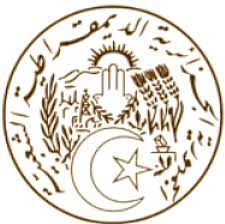 REPUBLIQUE ALGERIENNE DEMOCRATIQUE ET POPULAIREDéclaration de la délégation algérienne35ème session du Groupe de travail sur l’EPU ------------République de Guinée Genève, le 21 janvier 2020Madame la Présidente,Ma délégation souhaite la bienvenue à la délégation de la République de Guinée et la remercie pour la présentation de son troisième rapport national au titre du mécanisme de l’Examen Périodique Universel. Ma délégation se félicite de la ratification des principaux instruments internationaux et régionaux relatifs aux droits des personnes vulnérables et de l’établissement de nombreux programmes relatifs à la lutte contre la discrimination tels que le Programme de féminisation et de rajeunissement de l’administration publique et le Plan stratégique national de l’abandon des mutilations génitales féminines 2019- 2023. L’Algérie souhaite présenter à la délégation de la République de Guinée les recommandations suivantes : Etablir un cadre législatif consacrant la gratuité de l’accès à une éducation primaire et secondaire de qualité et tendant à réduire les disparités sociales et géographiques ;Adopter les textes d’application de la loi sur la promotion et la protection des droits des personnes en situation de handicap, et mette en place une politique nationale et une stratégie spécifique qui favorise l’autonomie des personnes en situation de handicap.L’Algérie souhaite le plein succès à la République de Guinée dans l’étude et la mise en œuvre des recommandations formulées. Je vous remercie.MISSION PERMANENTE D’ALGERIEAUPRES DE L’OFFICE DES NATIONS UNIES A GENEVE ET DES ORGANISATIONS INTERNATIONALES EN SUISSEالبعثة الدائمة للجزائر لدى مكتب الأمم المتحدة بجنيف والمنظمات الدولية بسويسرا